（法第７７条関係）注１　開示請求の際には、本人であることを証明するために必要な書類(官公庁の発行する身分証明書、運転免許証、旅券、開示請求等に関し本人確認するために実施機関が郵便で送った書類)を提出又は提示してください。２　本人の住所及び氏名並びに代理人を必要とする理由の欄は、代理人が請求するときのみ記入してください。３　代理人による開示請求の場合は、代理人に係る注１の書類のほか、その資格を証明する書類(本人の戸籍の謄本等)を提出又は提示してください。４　※印のある欄は、記入しないでください。保有個人情報開示請求書　　年　　月　　日　　　　実施機関　　　　　　　　　　　　　様住所　　　　　　　　　　　　　　　氏名　　　　　　　　　　　　　　　連絡先（電話番号）　　　　　　　　　　個人情報の保護に関する法律第７７条第１項の規定により、次のとおり保有個人情報の開示を請求します。保有個人情報開示請求書　　年　　月　　日　　　　実施機関　　　　　　　　　　　　　様住所　　　　　　　　　　　　　　　氏名　　　　　　　　　　　　　　　連絡先（電話番号）　　　　　　　　　　個人情報の保護に関する法律第７７条第１項の規定により、次のとおり保有個人情報の開示を請求します。保有個人情報開示請求書　　年　　月　　日　　　　実施機関　　　　　　　　　　　　　様住所　　　　　　　　　　　　　　　氏名　　　　　　　　　　　　　　　連絡先（電話番号）　　　　　　　　　　個人情報の保護に関する法律第７７条第１項の規定により、次のとおり保有個人情報の開示を請求します。保有個人情報開示請求書　　年　　月　　日　　　　実施機関　　　　　　　　　　　　　様住所　　　　　　　　　　　　　　　氏名　　　　　　　　　　　　　　　連絡先（電話番号）　　　　　　　　　　個人情報の保護に関する法律第７７条第１項の規定により、次のとおり保有個人情報の開示を請求します。開示請求に係る保有個人情報の内容開示請求に係る保有個人情報の内容開示方法の区分開示方法の区分□　閲覧　　□　視聴　　□　写しの交付□　閲覧　　□　視聴　　□　写しの交付代理人による開示請求の場合本人の氏名及び住所氏名代理人による開示請求の場合本人の氏名及び住所住所代理人による開示請求の場合代理人を必要とする理由□法定代理人（□未成年者　□成年被後見人）□その他の代理人（　　　　　　　　　　　　　　　　　　　）□法定代理人（□未成年者　□成年被後見人）□その他の代理人（　　　　　　　　　　　　　　　　　　　）※本人等確認欄※本人等確認欄□官公庁の発行する身分証明書　□運転免許証　□旅券□開示請求等に関し本人確認するために実施機関が郵便で送った書類□その他(　　　　　　　　　　　　　　　　　　　　　　　　)□代理権を有することを証する書類(　　　　　　　　　　　　)□官公庁の発行する身分証明書　□運転免許証　□旅券□開示請求等に関し本人確認するために実施機関が郵便で送った書類□その他(　　　　　　　　　　　　　　　　　　　　　　　　)□代理権を有することを証する書類(　　　　　　　　　　　　)※備考※備考※所管課※所管課部　　　　課(　　　　　内線　　　　　)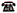 部　　　　課(　　　　　内線　　　　　)